СДУ Баспасөз қызметі - Пресс-служба СДУ- Press office SDUтел: +7 727 307-95-60 (133) е-mail: sdu.pr.kz@mail.ruСДУ-да биылғы талапкерлер үшін қашықтан өтініш қабылдау ашық        ҚР Электрондық Үкімет порталында орын алған техникалық іркіліске байланысты гранттар конкурсына құжаттар тапсыратын талапкерлерге қиындық туындады.        Осыған байланысты, Сулейман Демирел атындағы университетке түсуге ниет білдірген талапкерлер құжаттарды онлайн тапсыру үшін СДУ-ң ресми электронды парақшасын  пайдалана алады және төмендегі сілтеме бойынша өтінім қалдыра алады: https://enroll.sdu.edu.kz/. Онлайн өтінім беру барысында: ЭЦҚ кілті қажет емес; педагогикалық тест нәтижелерін бекітудің қажеті жоқ. Талапкерлерге бір ғана шарт - мамандықтар мен жоғары оқу орындарының тізімінде бірінші болып СДУ-ды  таңдау қажет. СДУ коды - 302.В СДУ открыта онлайн подача заявок для абитуриентов-2020В связи с техническим сбоем на портале Электронного Правительства РК  абитуриенты, подающие  документы на конкурс грантов испытывают трудности. В этой связи абитуриенты, желающие поступить в Университет имени Сулеймана Демиреля, могут воспользоваться  официальной электронной страницей СДУ для онлайн подачи документов оставить и оставить заявку по ссылке:  https://enroll.sdu.edu.kz/. При подаче онлайн заявки: ЭЦП ключ не нужен;  не нужно прикреплять результаты педагогического теста. Единственное условие - в списке специальностей и высших учебных заведений необходимо выбрать СДУ первым. Код СДУ – 302.«СУЛЕЙМАНДЕМИРЕЛЬ АТЫНДАҒЫ УНИВЕРСИТЕТ»мекемесі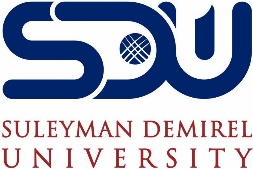 Учреждение «УНИВЕРСИТЕТ ИМЕНИ СУЛЕЙМАНА ДЕМИРЕЛЯ»040900, Алматы облысы, Қарасай ауданы, Қаскелең қаласы, Абылай хан көшесі, 1/1040900, Алматинская область, Карасайский район, г.Каскелен, ул.Абылай хана, 1/1